Комплексная работа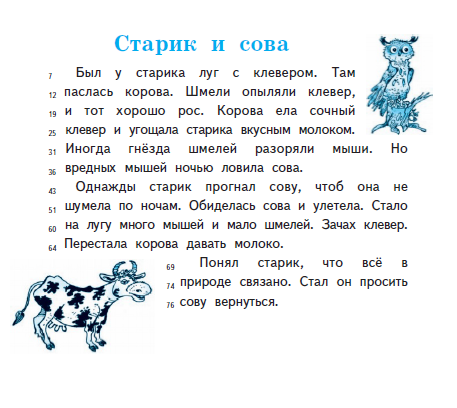 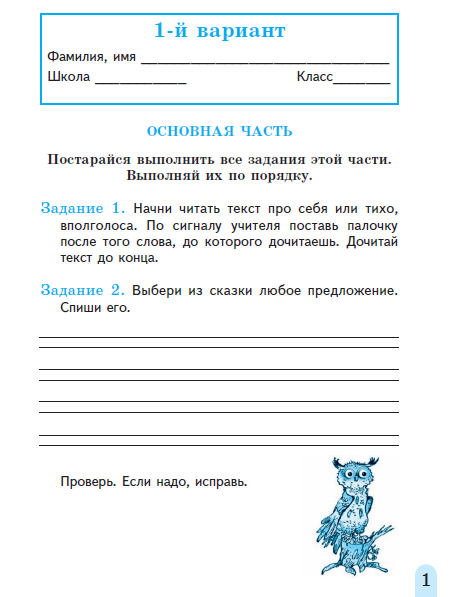 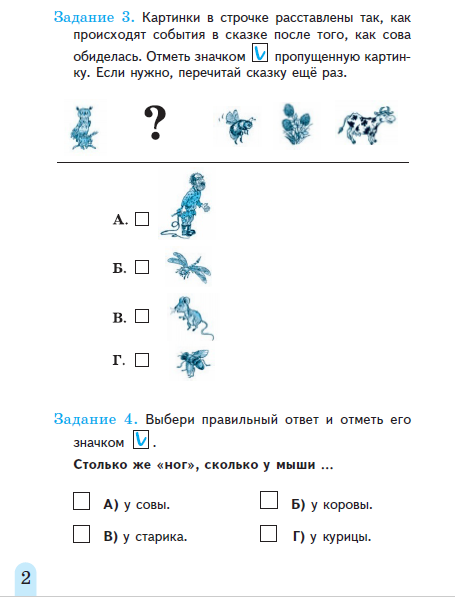 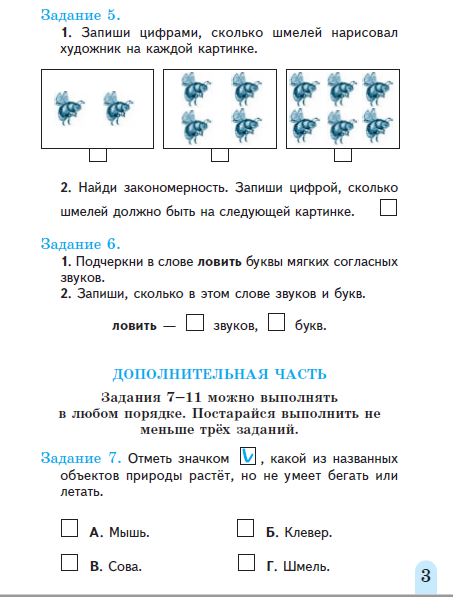 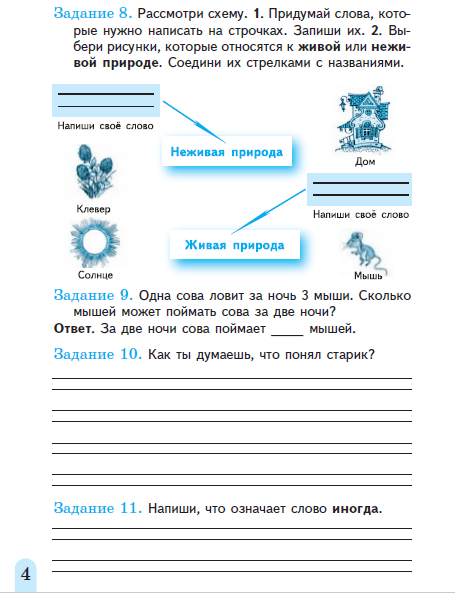 